Свою Родину нужно любить не только за высокие экономические достижения и разные блага, а просто за то, что она безбрежная, красивая, единственная и великая, потому что она наша…
День России – это праздник свободы, мира и добра. Этот праздник символизирует единство всего нашего многонационального народа, напоминает, что все несут ответственность за настоящее и будущее нашей Родины. Вот и наше молодое поколение Киевского сельского поселения накануне Дня России не осталось равнодушным к этому празднику. Ребята своими руками изготавливали поздравительные ленточки, праздничные флаги нашей страны, украшали окна своих домов. И вот что из этого получилось….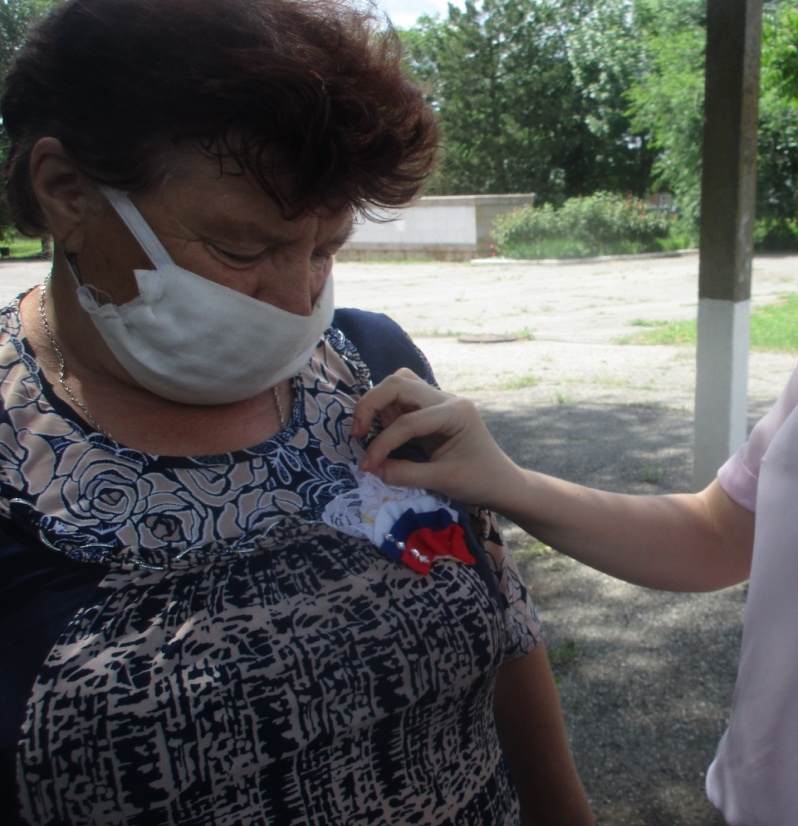 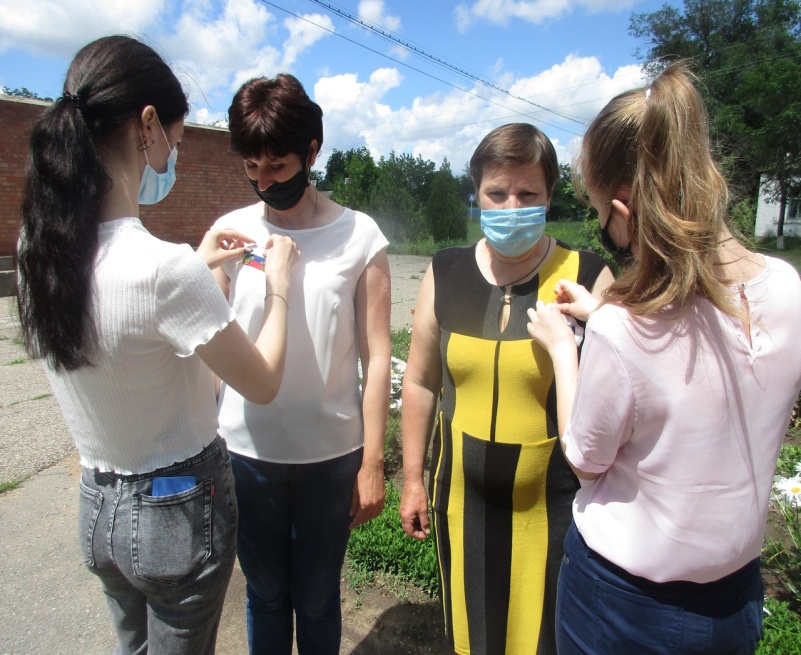 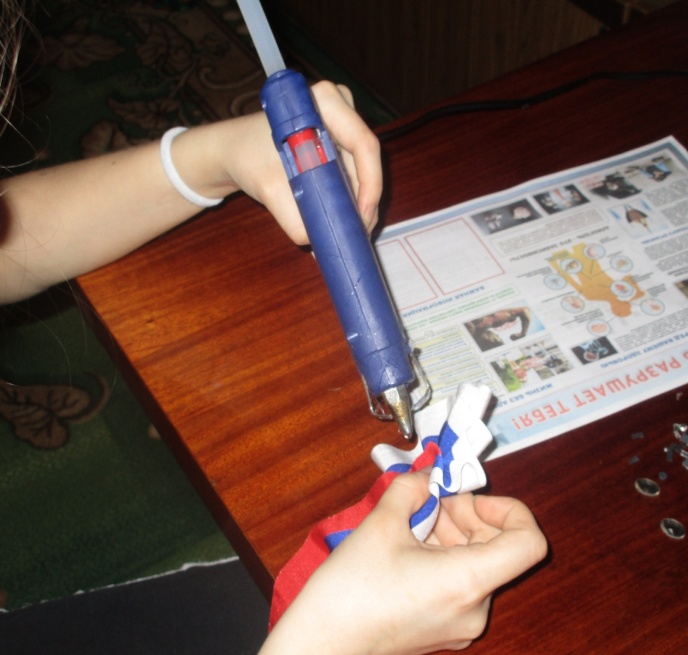 